BÁO CÁO Kết quả thực hiện công tác tháng 8 năm 2022I. Kết quả thực hiện các nhiệm vụII. Kiến nghị, đề xuất:UBND QUẬN LONG BIÊNTRƯỜNG TIỂU HỌC THANH AM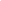 Số:       /BC- THTACỘNG  HÒA XÃ HỘI CHỦ NGHĨA VIỆT NAMĐộc lập – Tự do – Hạnh phúc      Long Biên, ngày 19 tháng 8 năm 2022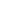 TTNội dung công việcThời gian thực hiệnNgười/bộ phận thực hiệnKết quả (Đánh giá kết quả thực hiện, nêu các sự việc bất thường…)ICông tác tuyên truyền và giáo dục đạo đức học sinh:1- Tuyên truyền nhân dịp kỷ niệm 77 năm ngày Cách mạng tháng Tám thành công (19/8/1945-19/8/2022), 77 năm ngày Quốc khánh n­ước CHXHCN Việt Nam (2/9/1945-2/9/2022).16/8/2022TPT- Tuyên truyền kỷ niệm 77 năm ngày Cách mạng tháng Tám thành công (19/8/1945-19/8/2022), 77 năm ngày Quốc khánh nước CHXHCN Việt Nam (2/9/1945-2/9/2022) trong cuộc họp Hội đồng giáo dục. + Treo cờ Tổ quốc, hồng kỳ để chào mừng.+ Khẩu hiệu tuyên truyền  “Nhiệt liệt chào mừng 77 năm ngày Cách mạng tháng Tám thành công (19/8/1945-19/8/2022), 77 năm ngày Quốc khánh nước CHXHCN Việt Nam (2/9/1945-2/9/2022)”2- Phối hợp với địa phương: tổng kết các hoạt động hè năm 2022; nhận bàn giao học sinh; tuyên truyền các hoạt động của nhà trường chuẩn bị cho năm học mới. Tiếp tục tuyên truyền, rà soát huy động học sinh vào lớp 1 và các học sinh ở các khối khác ra lớp.Trong tháng đến hết ngày 31/8/2022TPT- Phối kết hợp Đoàn phường tổ chức tổng kết hoạt động hè 2022. kết quả: - Em Lê Thành Long lớp 5A1 đạt giải Nhất bơi ếch nam ( lứa tuổi 9-11 tuổi). Chung kết giải bơi thiêú niên, nhi đồng quận Long Biên hè năm 2022. Đạt Huy chương Bạc Giải bơi học sinh phổ thông cấp thành phố.- Đội tuyển Aerobic của trường THTA đạt giải Nhất cấp Quận; đạt giải Ba cấp thành phố. 3- Triển khai kế hoạch của nhà trường, thực hiện có hiệu quả phong trào “Hành động vì nhà trường xanh - sạch - đẹp - văn minh - hạnh phúc” năm 2022. Không tự ý thay đổi cảnh quan nhà trường. Tiếp tục bổ sung trồng thêm cây xanh tạo khung cảnh sư phạm xanh đẹp.8/8/2022TPT- Nhà trường luôn thực hiện có hiệu quả phong trào “Hành động vì nhà trường xanh - sạch - đẹp - văn minh - hạnh phúc” năm 2022. - Trường bổ sung trồng thêm 21 cây bàng lấy bóng mát, 5 chậu cây hoa giấy, 2 chậu cây bỏng.4- Tuyên truyền “Năm hữu nghị Việt Nam - Campuchia 2022”; “Năm Đoàn kết hữu nghị Việt Nam - Lào 2022”; thực hiện công văn 2076/SGDĐT-CTTT-KHCN ngày 18/7/2022 của Sở GD&ĐT Hà Nội v/v đẩy mạnh cuộc thi “Tìm hiểu lịch sử quan hệ đặc biệt Việt Nam - Lào, Lào -Việt Nam” năm 202222/8/2022TPT - Tuyên truyền thành tựu hợp tác của “Việt Nam – Campuchia”, “Việt Nam – Lào” trong giai đoạn hiện nay: Thông tin về lịch sử quan hệ, các dấu mốc lịch sử quan trọng, những thành tựu đã đạt được và quan hệ ngoại giao “Việt Nam – Campuchia”, “Việt Nam – Lào” sự gắn bó của nhân dân các nước trong các giai đoạn lịch sử; những đóng góp, hy sinh của quân và dân Việt Nam trong thời kỳ chiến tranh trong cuộc họp hội đồng giáo dục. CBGV tích cực tham gia cuộc thi tìm hiểu lịch sử quan hệ Việt Nam - Lào"5- Thực hiện kế hoạch 2068/KH-SGDĐT ngày 15/7/2022 của Sở GD&ĐT Hà Nội v/v tổ chức Hội thi “Giai điệu tuổi hồng” ngành Giáo dục Thủ đô năm học 2022-2023, các trường có học sinh được lựa chọn tham gia tập luyện, dự thi theo thông báo của Phòng GD&ĐT.Trong tháng 8. chờ hướng dẫn riêng của PGDTPT- Nhà trường đã phối hợp cùng các trường trong cụm, săn sàng tham gia Hội thi theo hướng dẫn của PGD..6- Lập kế hoạch tổ chức khai giảng năm học 2022 - 202315/8/2022TPT- Xây dựng, triển khai kế hoạch khai giảng năm học 2022-2023 tới 100% cán bộ, giáo viên, nhân viên, học sinh.IICông tác Phổ cập giáo dục 1- Tạo điều kiện cho học sinh hoàn thành thủ tục chuyển đi, chuyển đến được thuận lợi, đúng quy định.Trong thángCBVP- Hoàn thành thủ tục cho học sinh chuyển đến, chuyển đi đúng quy định, đảm bảo phòng chống dịch. Học sinh chuyển đến: 08; Học sinh chuyển đi: 07. 2- Cập nhật thông tin học sinh vào sổ Đăng bộ và sổ Phổ cập với học sinh mới tuyển, chuyển đi, chuyển đến.Trong thángCBVP- Cập nhật ghi thông tin học sinh vào sổ Đăng bộ và  sổ Phổ cập với học sinh chuyển đi, chuyển đến, học sinh mới tuyển lớp 1. IIICông tác chuyên môn:1- Chuẩn bị đội ngũ, phân công chuyên môn hợp lí, chú ý đến hiệu quả công tác, tinh thần trách nhiệm. Tiêu chí phân công chuyên môn công khai, có sự tham mưu của tổ chuyên môn.Trước 20/8BGH, TTCM, GV- Nhà trường đã phân công chuyên môn cho giáo viên phù hợp với năng lực, trình độ để hoàn thành tốt được giao.- Thực hiện biên chế lớp đúng quy định. Công khai phân công chuyên môn trong các cuộc họp.2- Hoàn thiện hồ sơ tổ chức bàn giao học sinh giữa cấp TH và THCS (Khối 5 lên 6) và giữa các khối trong trường: lưu hồ sơ theo hướng dẫn tại Thông tư số 27/2020/TT-BGDĐT và văn bản số 03/VBHN-BGDĐT ngày 28/9/2016 của Bộ trưởng Bộ Giáo dục và Đào tạo.Ngày 15/8THTA, THCS TA,BGH, GV,VP- Tổ chức bàn giao 185 học sinh giữa trường TH Thanh Am và THCS Thanh Am.- Tổ chức bàn giao học sinh giữa BGH và GVCN các lớp. Lưu dầy đủ hồ sơ theo quy định.3- Thực hiện công văn số 999/SGDĐT-GDTrH ngày 19/4/2022 của Sở GD&ĐT Hà Nội v/v hướng dẫn triển khai bồi dưỡng đại trà các mô-đun năm 2022 đối với cán bộ quản lí, giáo viên  tiểu học, trung học cơ sở thực hiện chương trình giáo dục phổ thông 2018 và kế hoạch số 18/KH-PGDĐT ngày  09/6 /2022 của Phòng GD&ĐT quận Long Biên v/v tổ chức bồi dưỡng đại trà chương trình giáo dục phổ thông cho cán bộ quản lí và giáo viên năm 2022.Trong thángBGH, GV- Xây dựng và triển khai kế hoạch bồi dưỡng đại trà các mô-đun năm 2022 đối với Ban giám hiệu, giáo viên. Thực hiện mua phần mềm tài khoản LMS của Tổng công ty Giải pháp doanh nghiệp Viettel – Tập đoàn công nghiệp –Viễn thông Quân đội cho cán bộ quản lý, giáo viên.- Triển khai kế hoạch tự bồi dưỡng tới 100% BGH, GV. BGH, GV hoàn thành bồi dưỡng Modun 1.4- Bồi dưỡng thay sách giáo khoa lớp 3 theo chương trình GDPT 2018: Tổ chức chuyên đề các môn trong chương trình lớp 3Trước 31/8BGH,  GV- BGH, GV dạy lớp 3 năm học 2022-2023 nghiên cứu chương trình, xây dựng kế hoạch các môn học. Tổ chức các chuyên đề thống nhất quy trình, phương pháp, hình thức tổ chức dạy học. Nghiên cứu thông tư số 27/2020/TT-BGDĐT ngày 04/9/2020 của Bộ Giáo dục và Đào tạo. Tổ chức 4 buổi Sinh hoạt chuyên môn, 9 chuyên đề.6- Bồi dưỡng chuyên môn, Tổ chức chuyên đề(Tin học, Đổi mới PP dạy học)Trước 31/8BGH, GV- Tổ chức bồi dưỡng chuyên đề Phương pháp dạy Tiếng Việt theo định hướng đánh giá năng lực học sinh; Sinh hoạt chuyên môn theo hướng nghiên cứu bài học; Tin học cơ bản ứng dụng trong công tác và giảng dạy. Số lượng: 5 buổi với 160 lượt CBGV,NV tham dự.7- Tham gia các lớp bồi dưỡng do Sở GD&ĐT HN và quận Long Biên tổ chức:Theo lịch của Sở GD, PGDCB, GV- Cán bộ, giáo viên, nhân viên tham gia đầy đủ các lớp bồi dưỡng đảm bảo thời gian, số lượng, chất lượng, hiệu quả khi cấp trên tổ chức.8- Xây dựng Thời khóa biểu năm học 2022-2023Ttrước ngày 20/8GV- Phó Hiệu trưởng phối hợp với Tổ trưởng chuyên môn thực hiện xây dựng Thời khóa biểu năm học 2022-2023.- Đã xây dựng Thời khóa biểu năm học 2022-2023 đúng quy định, phù hợp thực tế nhà trường.9- Các khối SHCM chuẩn bị năm học mới, thống nhất quy trình các bước lên lớp của các tiết lưu ý đến quy trình PPBTNB.Trong thángBGH, TTCM, GV- Thực hiện sinh hoạt chuyên môn chuẩn bị năm học mới, thống nhất quy trình các bước lên lớp, thực hiện các chuyên đề; nghiên cứu nhiệm vụ năm học, văn bản hợp nhất số 03/VBHN-BGDĐT ngày 28/9/2016; Thông tư số 27/2020/TT-BGDĐT ngày 04/9/2020 của Bộ Giáo dục và Đào tạo, các qui tắc ứng xử, qui chế chuyên môn, qui chế làm việc: Tổ chức 12 buổi SHCM; 14 chuyên đề.VIICông tác quản lý 1- Chuẩn bị đầy đủ các điều kiện cho khai giảng năm học mới:Trong thángCBGV,NV- Xây dựng, triển khai kế hoạch chuẩn bị các điều kiện cho khai giảng năm học mới. Đảm bảo công tác phòng chống dịch bệnh.- Tổ chức SHCM chuẩn bị năm học mới, thống nhất quy trình các bước lên lớp; thực hiện các chuyên đề; nghiên cứu nhiệm vụ năm học, văn bản hợp nhất số 03/VBHN-BGDĐT ngày 28/9/2016; Thông tư số 27/2020/TT-BGDĐT ngày 04/9/2020 của Bộ Giáo dục và Đào tạo.- Tổng vệ sinh trường lớp, trang trí khung cảnh sư phạm, các điều kiện để phòng chống tai nạn thương tích.- Chuẩn bị các điều kiện để thực hiện mô hình trường học điện tử.2- Tham dự Hội nghị, xây dựng kế hoạch, tổ chức học nhiệm vụ năm học 2022-2023 theo hướng dẫn của Phòng GD&ĐT.Trước 31/8BGH, GV, NV- Tham dự hội nghị tổng kết năm học, triển khai nhiệm vụ năm học mới đầy đủ theo lịch của cấp trên.- Tổ chức cho giáo viên học nhiệm vụ năm học, qui chế chuyên môn, nội quy, quy định của trường, của ngành. Tổ chức ngày 29/8.3- Tiếp tục thực hiện ba công khai theo quy định (cập nhật số liệu chất lượng năm học 2021-2022). Trước ngày 31/8CBVP- Thực hiện ba công khai tại nhà trường theo Thông tư 36/2017/TT-BGDĐT trên Cổng TTĐT, Bảng tin, đảm bảo đúng thời gian quy định.4- Triển khai thực hiện giải pháp “Nâng cao chất lượng dạy học đối với khối lớp 5” năm học 2022-2023.Trước ngày 31/8GVK5- Nhà trường đã xây dựng và triển khai kế hoạch nhằm nâng cao chất lượng dạy học đối với khối 5.+ Tách 5 lớp 5 thành 6 lớp; trung bình sĩ số 35hs/lớp thuận lợi cho công tác quản lý, dạy-học, giáo dục học sinh. + Chọn giáo viên có năng lực, kinh nghiệm giảng dạy, chủ nhiệm khối lớp 5.5- Triển khai thực hiện công văn số 1874/SGDĐT-TTr ngày 27/6/2022 của Sở GD&ĐT Hà Nội về việc sử dụng sách giáo khoa và sách tham khảo trong các cơ sở giáo dục phổ thông; Trước ngày 31/8PHT- Thực hiện nghiêm túc chỉ đạo của SGD vên việc sử dụng sách giáo khoa và sách tham khảo năm học 2022 – 2023. Phụ huynh đăng kí mua Sách giáo khoa đúng theo quy định.6- Xây dựng đề án dạy Tiếng Anh liên kết:+ Bám sát vào các văn bản chỉ đạo, hướng dẫn của PGD&ĐT, trên cơ sở lấy ý kiến của CMHS. Trước ngày 15/8BGH, VP, GVNN- BGH trên cơ sở các văn bản chỉ đạo đã tiến hành xây dựng đề án, lập tờ trình xin ý kiến phê duyệt của PGD&ĐT. Tiếng Anh liên kết (Giữ nguyên hình thức tổ chức đối với các lớp khối 4; 5. Khối 1,2, 3 dạy  tiết Toán - Khoa học bằng tiếng Anh)- 100% PHHS nhất trí nội dung chương trình và đăng kí cho con em mình tham gia học tập.7- Hoàn thiện PCNV; XD KH Bán trú, triển khai chuẩn bị CSVC; Nhân sự thực hiện.Trước ngày 31/8BGH, GV, NV- Hoàn thành phân công nhiệm vụ cho CBGV,NV. Xây dựng dự thảo kế hoạch công tác bán trú năm học 2022-2023. Chuẩn bị cơ sở vật chất đảm bảo phục vụ tốt cho năm học mới.8- XD biểu tiến độ KTNB năm học 2022-2023Trước ngày 31/8BGH, VP- Đã xây dựng dự thảo kế hoạch Kiểm tra nội bộ năm học 2022-2023. Nội dung bám sát vào các văn bản chỉ đạo của các cấp và thực tế nhà trường9- Hoàn thiện báo cáo công tác tháng 8/2022, phiếu đánh giá xếp loại.20/8BGH, TTCM- Thực hiện đúng công tác đánh giá CBGVNV hàng tháng đảm bảo công bằng, khách quan.10- Tổ chức chạy giải báo Hà Nội mới lần thứ 47 vì hòa bình năm 202222/8ĐVCĐ - 100% đoàn viên công đoàn tham gia, lựa chọn 10 vận động viên xuất sắc tham gia chạy giải báo Hà Nội mới lần thứ 47 cấp Quận.TTNội dung vướng mắc, kiến nghị Đề xuất hướng giải quyếtGhi chú1- Hiện tại một số hạng mục xây dựng chưa hoàn thiện(Sơn ngoài trời, PCCC, Sân bóng, ...)- Các lớp học, phòng chức năng còn thiếu trang thiết bị, đồ dùng dạy học.- Hệ thống mạng, camera chưa được lắp đặt.- Hoàn thành các hạng mục sửa chữa, trang thiết bị đồ dùng, lắp đặt hệ thống mạng, camera xong trước 01/9/2022.Nơi nhận:- Phòng GD&ĐT: để b/c;- Các CBGVNV: để biết;- Lưu VP.HIỆU TRƯỞNGNguyễn Thị Thúy Vân 